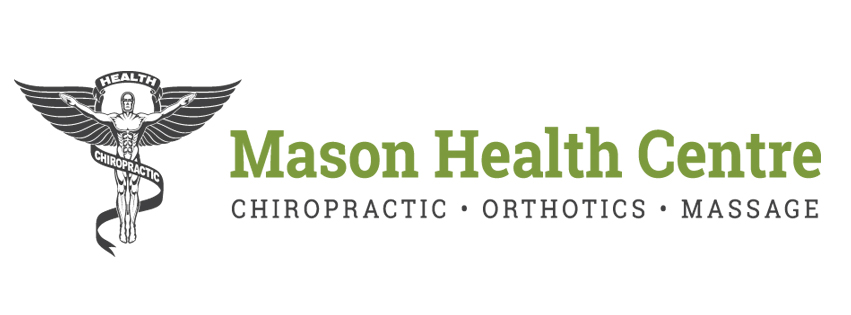 Name: ___________________________________________________________Date: __________________________________Phone # _________________________________  Address: _______________________________________________________Date of birth: (m/d/y) ______________________________ Referred by :____________________________________________Email address ____________________________________________________________________________________________ Primary complaint _________________________________________________ Occupation______________________________INSURANCE INFORMATIONProvider name _____________________________________Policy number___________________________________________Certificate Number _________________________________Primary insurance holder__________________________________Primary insurance holder date of birth ________________________________________________________________________PLEASE CIRCLE THE CONDITIONS THAT APPLY:HEAD AND NECK				OTHER CONDITIONS				WOMENHeadaches					Difficult digestion				Menstrual/menopause Vision problems					Constipation					problemsEar problems                                                               Artificial jointsHearing loss					Liver						Pregnant, due date						Gall bladder					_________________________RESPRITORY					KidneyChronic cough					Bladder						SKIN CONDITIONSShortness of breath				Diabetes					Bruise easilyAsthma						Sinus						Skin conditionSmoker						Arthritis					________________________						Allergies					CARDIOVASCULAR				Cancer						High blood pressure				Internal pinsLow blood pressure				Poor circulation					INFECTIONS						Varicose veins                                                              Herpes	Heart disease/stroke                                                  Plantar warts					Pacemaker					HepatitisHeart attack					HIV						T.B		How is your general health status? ___________________________________________________________________________Current medications and what they treat: ______________________________________________________________________________________________________________________________________________________________________________Injury (date/type/current symptoms)__________________________________________________________________________Surgery (date/type/current symptoms)________________________________________________________________Medical doctor and phone number: __________________________________________________________________Are you currently under the care of any other healthcare professionals? Name (print)________________________________________ Signature ____________________________________Date: _____________________________________________	www.masonhealthcentre.ca